VERBALE ASSEMBLEA UILPA NAZIONALE 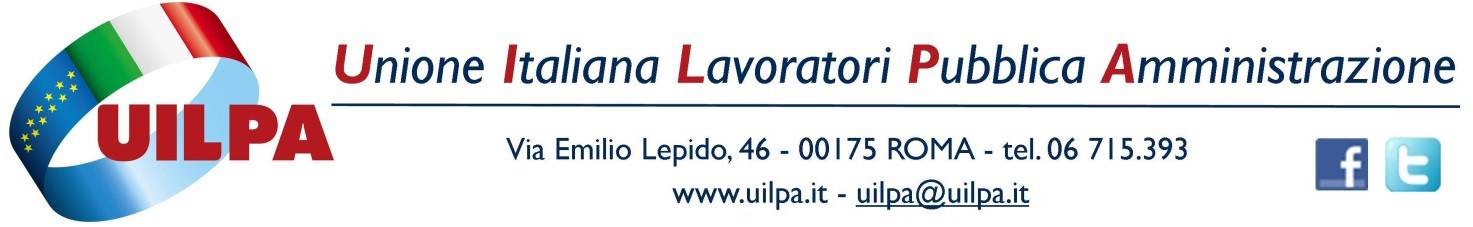 _________________________________________________________ (a)Il giorno ____/____/2022 si è svolto il congresso nazionale di ente/amministrazione UILPA.E' stato eletto alla Presidenza____________________________________voti a favore: _______ voti contrari: _______ voti astenuti: _______In rappresentanza degli iscritti della struttura risultano presenti n. _____ dirigenti sindacali.Dopo un dibattito sull'attività del sindacato, sulle Tesi Congressuali della UILPA e sulla base della relazione del Coordinatore Generale, si è proceduto alla costituzione del Coordinamento Nazionale che risulta cosi composto:Nel corso dei lavori l’assemblea ha eletto Coordinatore Nazionale:voti a favore: _______voti contrari: _______ voti astenuti: _______Sono stata inoltre eletti i vice coordinatore nazionale:voti a favore: _______voti contrari: _______ voti astenuti: _______e l’ufficio di coordinamento nazionale:voti a favore: _______voti contrari: _______ voti astenuti: _______Nel corso dei lavori l’assemblea ha votato il consiglio di coordinamento nazionale (all. 1):voti a favore: _______voti contrari: _______ voti astenuti: _______________________________lì ______/_____/2022		IL PRESIDENTE		________________________Il presente verbale e gli allegati sono redatti in 2 copie a cura del Presidente e dovranno essere trasmessi alla Segreteria Nazionale UILPA.indicare la UILPA di coordinamento nazionale (pag 62 e 63 del regolamento di attuazione dello Statuto UILPA);ALLEGATO 1CONSIGLIO NAZIONALE(art. 8 del regolamento di attuazione della UILPA)_________________________________________________________ (b)indicare la UILPA di coordinamento nazionale (pag 62 e 63 dello Statuto);COGNOME E NOMECOGNOME E NOMECOGNOME E NOMECOGNOME E NOMECOGNOME E NOME12122232342452562672782892910301131123213331434153516361737183819392040